Tutankhamun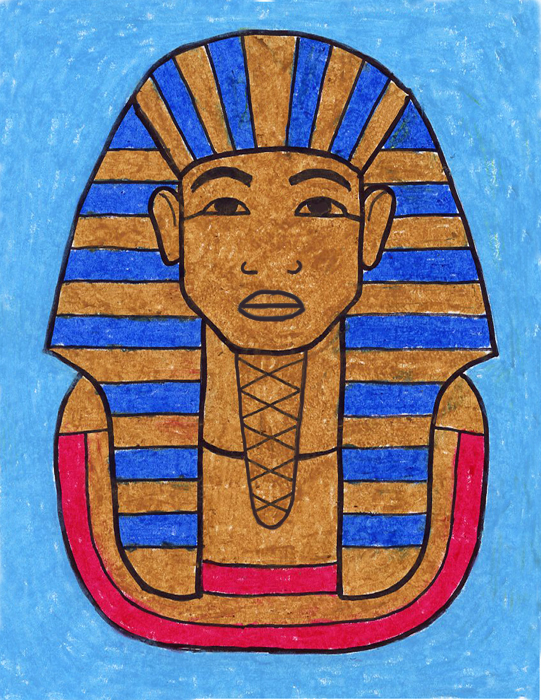 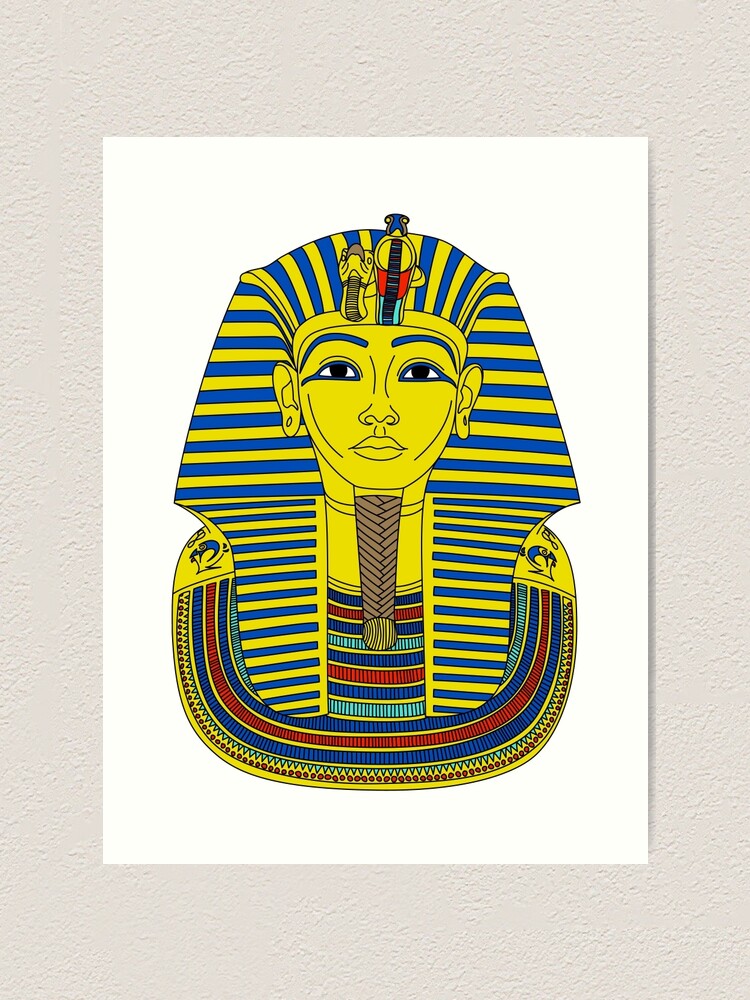 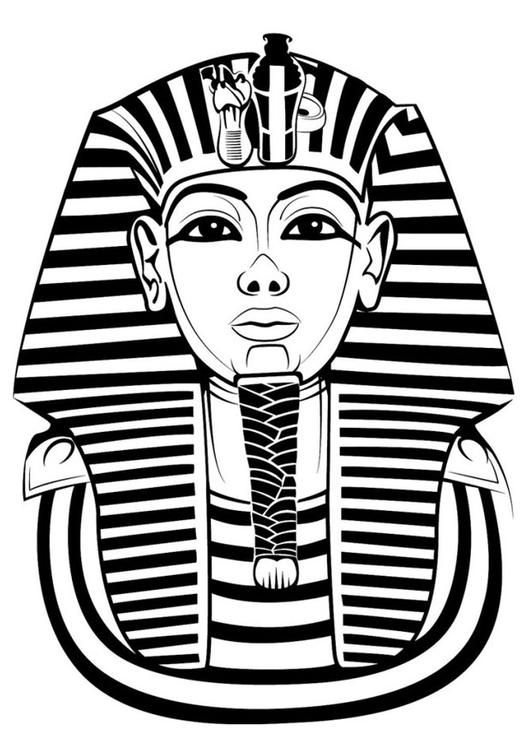 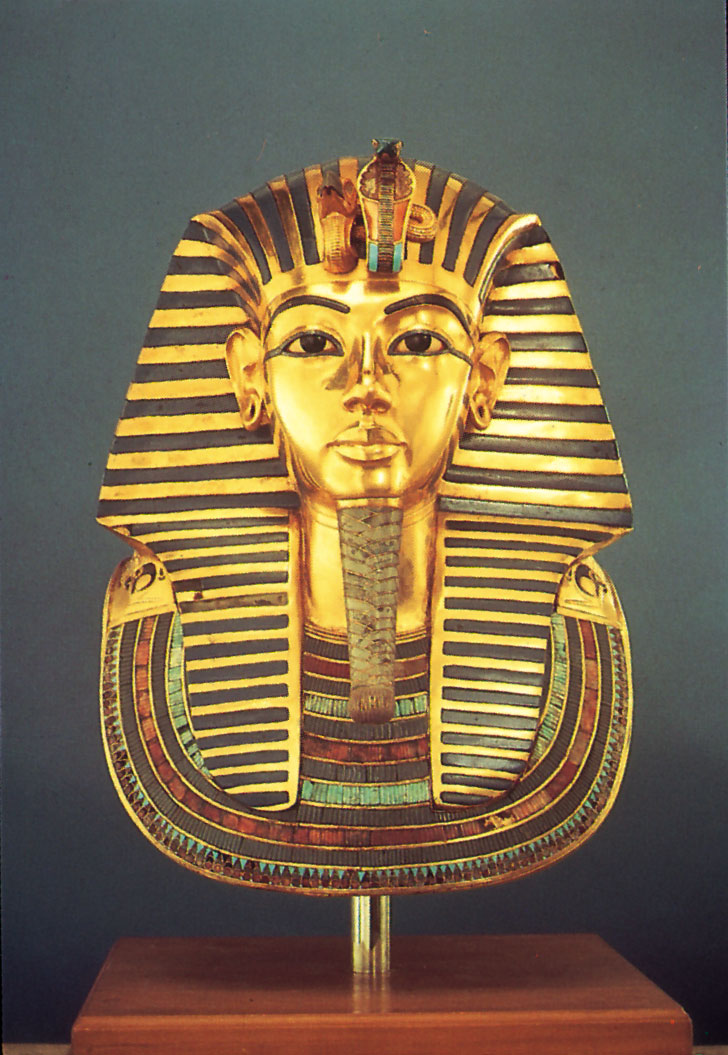 